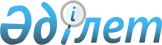 Об определении мест для размещения агитационных печатных материалов для кандидатов в Президенты Республики Казахстан в Кокпектинском районе
					
			Утративший силу
			
			
		
					Постановление акимата Кокпектинского района Восточно-Казахстанской области от 03 марта 2015 года № 42. Зарегистрировано Департаментом юстиции Восточно-Казахстанской области 19 марта 2015 года № 3757. Утратило силу - постановлением акимата Кокпектинского района Восточно-Казахстанской области от 06 мая 2016 года № 129      Сноска. Утратило силу - постановлением акимата Кокпектинского района Восточно-Казахстанской области от 06.05.2016 № 129 (вводится в действие со дня первого официального опубликования).

      Примечание РЦПИ.

      В тексте документа сохранена пунктуация и орфография оригинала.

      В соответствии с пунктом 6 статьи 28 Конституционного Закона Республики Казахстан от 28 сентября 1995 года "О выборах в Республике Казахстан", пунктом 2 статьи 31 Закона Республики Казахстан от 23 января 2001 года "О местном государственном управлении и самоуправлении в Республике Казахстан", Указом Президента Республики Казахстан от 25 февраля 2015 года № 1018 "О назначении внеочередных выборов Президента Республики Казахстан"акимат Кокпектинского района ПОСТАНОВЛЯЕТ:

      1. Определить места для размещения агитационных материалов для кандидатов в Президенты Республики Казахстан в Кокпектинском районе согласно приложению к настоящему постановлению.

      2. Контроль за выполнением настоящего постановления возложить на руководителя аппарата акима района Кемербаеву Р.А.

      3. Настоящее постановление вводится в действие по истечении десяти календарных дней после дня его первого официального опубликования.



      "_03_ " _03_ 2015 год

 Места для размещения агитационных печатных материалов       Село Кокпекты по улице Абая, по улице Би Боранбая, по улице Саяхимова.

      Село Узынбулак возле здания бывшей школы.

      Село Ажа возле здания медицинского пункта. 

      Село Шариптогай возле здания медицинского пункта. 

      Село Толагай возле здания медицинского пункта. 

      Село Преображенка возле здания школы. 

      Село Черноярка возле здания сельского клуба. 

      Село Воздвиженка возле здания сельского клуба.

      Село Малая-Буконь возле здания сельского клуба. 

      Село Улкенбокен по улице Ленина. 

      Село Жансары возле здания бывшей школы. 

      Село Актас возле здания бывшей школы. 

      Село Шугылбай по улице Валиханова, возле здания сельского клуба.

      Село Мелитополь возле здания бывшей школы. 

      Село Ульгулималши возле здания почты.

      Село Мамай возле здания школы. 

      Село Нура возле здания бывшей школы.

      Село Сулеймен возле здания бывшей школы.

      Село Тассай возле здания сельского клуба, здания почты, здания врачебной амбулатории.

      Село Кайнар возле здания бывшей школы. 

      Село Аксу возле здания бывшей школы.

      Село Ушкумей возле здания школы.

      Село Теректы возле здания сельского клуба.

      Село Кызылжулдыз возле здания бывшей школы.

      Село Каменка при въезде в село Каменка.

      Село Кокжайык возле здания сельского клуба.

      Село Ак-ой возле здания школы.

      Село Карамойыл возле здания сельского клуба.

      Село Карагандыколь возле здания сельского клуба.

      Село Бигаш по улице Советская, возле здания сельского клуба.

      Село Каргалы возле здания сельского клуба.

      Село Комсомол возле здания сельского клуба.

      Село Егинбулак возле здания сельского клуба.

      Село Палатцы по улице 40 лет Октября.

      Село Песчанка возле здания сельского клуба.

      Село Подгорное возле здания школы.

      Село Каракол возле здания школы.

      Село Сарыбел по улице Мира.

      Село Новостройка по улице Советская

      Село Миролюбовка возле здания сельского клуба.

      Село Раздольное возле здания школы.

      Село Бастауши возле здания сельского клуба.

      Село Кокжота возле здания школы.

      Село Кулынжон по улице Кенес.

      Село Кокжыра возле здания школы.

      Село Белое возле здания сельского клуба.

      Село Караткуль возле здания школы.

      Село Жанажол возле здания сельского клуба.

      Село Койтас возле здания сельского клуба.

      Село Самарское по улице Самарға 100 жыл,возле здания Дома культуры.

      Село Пантелеймоновка возле здания школы.

      Село Каинды возле здания конторы лесного хозяйства.

      Село Мариногорка возле здания почты.

      Село Жумба возле здания школы.

      Село Мойылды возле здания бывшей школы.


					© 2012. РГП на ПХВ «Институт законодательства и правовой информации Республики Казахстан» Министерства юстиции Республики Казахстан
				
      Исполняющий обязанности 

      акима района

Р. Сагандыков

      СОГЛАСОВАНО:

      Председатель районной территориальной

      избирательной комиссии

Р. Бектасов 
Приложение к постановлению
акимата Кокпектинского района
от " 03 " марта 2015 года № 42